Expense Claim Form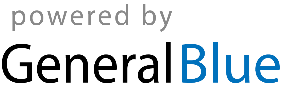 Expense Claim FormExpense Claim FormExpense Claim FormExpense Claim FormExpense Claim FormExpense Claim FormExpense Claim FormExpense Claim FormCompany Name: Employee Name:   Employee ID:Department:   Expense Period: Itemized ExpensesItemized ExpensesDateDateDescriptionDescriptionDescriptionDescriptionCategoryCategoryAmount PaidSubtotal:Subtotal:Employee Signature:Employee Signature:Employee Signature:Date:Advance Payment:Advance Payment:Total Reimbursement:Total Reimbursement: